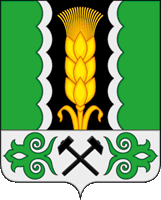 Российская ФедерацияРеспублика ХакасияСовет депутатов Аршановского сельсоветаАлтайского района Республики ХакасияРЕШЕНИЕ10.12.2020                                           с. Аршаново                                                   № 25О   внесении   изменений в решениеСовета депутатов  Аршановскогосельсовета      от 20.06.2007 г.   №87«Об   утверждении  Положение оконкурсе на замещение вакантнойдолжности муниципального служащегов администрации муниципальногообразования Аршановский сельсовет» В соответствии с Федеральным законом от 6 октября 2003 г. № 131-ФЗ «Об общих принципах организации местного самоуправления в Российской Федерации», Федеральным законом от 02.03.2007г. № 25-ФЗ «О муниципальной службе в Российской Федерации», руководствуясь ст.29 Устава муниципального образования Аршановский сельсовет, Совет депутатов Аршановского сельсовета РЕШИЛ:1.Внести   в решение Совета депутатов  Аршановского  сельсовета      от 20.06.2007 г.   №87 «Об   утверждении  Положение о конкурсе на замещение вакантной  должности муниципального служащего в администрации муниципального образования Аршановский сельсовет» следующие изменения и дополнения:Пункт 7 Положения изложить в следующей редакции:«7. Гражданин Российской Федерации, изъявивший желание участвовать в конкурсе представляет в конкурсную комиссию администрации муниципального образования Аршановский сельсовет:- личное заявление;- документы, подтверждающие необходимое профессиональное образование, стаж работы и квалификации( трудовую книжку и (или) сведения о трудовой деятельности, оформленные в установленном законодательством порядке, за исключением случаев, когда трудовой договор (контракт) заключается впервые; документ подтверждающий регистрацию в системе индивидуального (персонифицированного) учета, за исключением случаев, когда трудовой договор (контракт) заключается впервые (п.п.4,6 ч. 3 ст. 16 Федерального закона №25-ФЗ), копии документов о профессиональном образовании, а также по желанию гражданина – о дополнительном образовании;- иные документы, подтверждающие наличие качеств, отвечающих требованиям, предъявляемым на замещение вакантной муниципальной должности.».      2. Решение вступает в силу со дня его официального опубликования (обнародования).Глава Аршановского сельсовета                                                        Л.Н.Сыргашев